Учебное занятие по математикеГосударственное учреждение образования«Средняя школа №12 г. Витебска им. Л.Н. Филипенко»Класс:  6Тема: Решение задачЦели:Повторить правила нахождения процентов от числа, числа по его проценту, пропорции; решить задачи на проценты, пропорции энергосберегающей направленности.Создать условия для понимания учащимися эффективного энергопользования и воспитания у них ответственности за экономное и бережное отношение к электроэнергии, теплу, воде, природе в целомОзнакомить учащихся с элементарными методами, способами, приемами и средствами энергосбережения и экономии;Содействовать формированию у учащихся убеждения в важности личного вклада в энергосбережение.Привлечь внимание к проблемам использования энергии, экономии энергии и энергоресурсов, охране окружающей среды.Воспитать аккуратность, развить познавательную активность, логическое мышление.Тип урока: закрепление изученного материала, практическое применение полученных знаний.Ход урока.«Энергосбережение – не экономия, а умное потребление! Организационный моментАктуализация опорных знанийЧто называется процентом?Как найти проценты от числа?Как найти число по его проценту?Что называется пропорцией? Какие пропорциональные зависимости вы знаете?Определение совместной цели деятельности. Сообщение темы урока.Сегодня у нас необычный урок. Учащимся предлагается разгадать ребус.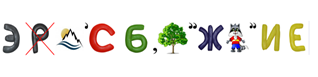 Мы сегодня будем не просто решать задачи, мы будем говорить об энергосбережении, или о том, как мы можем помочь себе и своей стране, а понятия процента и пропорции нам помогут в этом.Прочитайте эпиграф   нашего урока. Итак, что же мы можем сделать прямо в наших домах, квартирах, в школе для сбережения энергии. Будем решать задачи и рассматривать проблемы, затронутые в них.Решение задач (устно)Из крана, оставленного открытым при чистке зубов, вытекает 50 литров воды. Сколько литров воды вытечет, если семья состоит из 4 человек? Правильно ли это?Вода из крана течет быстро. За минуту из открытого крана вытекает 12-20 литров бесценной пресной воды!  Сколько литров воды вытечет за час, если вы забыли закрыть кран? А за сутки?С самой маленькой струйкой из неисправного крана в сутки вытекает 150 литров воды. Сколько литров воды может быть потеряно 20 семьями за 10 дней, если в квартире каждой семьи неисправен, хотя бы один кран?­ Почему говоря об энергосбережении, мы говорим, о воде? Как мы, можем экономить воду? (Ответы детей). Давайте попробуем сформулировать правила хорошего хозяина:Закрывайте кран, пока чистите зубы или пользуйтесь стаканом для полоскания рта.Мойте посуду не под текущей струей воды, а в раковине, закрыв отверстие пробкой.А главное – не забывайте выключать воду.- Три простых правила – и за год сможете сэкономить целое озеро диаметром 200 метров и глубиной 2 метра. Кроме этого, вы экономите химикаты, которые используются для очистки воды, и энергию, которая используется на ее нагрев и перекачку.IV. Практическое применение знаний в решении задач(Текст на слайде)Средний расход электроэнергии на освещение квартиры составляет примерно 1 кВт/ч =1000 Вт/ч. Но и этот расход можно сократить за счет периодического протирания лампочек: хорошо протертая лампочка светит на 10-15% ярче грязной, запыленной.1 вариантВ квартире имеется две электролампы по 60 Вт, и две по 40Вт. Каждую из них включают на 3 часа в сутки. Определите стоимость электроэнергии, израсходованной лампами за 1 месяц (30 дней). (Действующий тариф за 1 кВт /ч у вас представлен в таблице Приложение 1)2 вариантСемья Ивановых платит за месяц потребления электроэнергии 25 рублей, а семья Петровых, на 25% меньше, потому что использует энергосберегающие лампы. Какова разница в оплате?- Что мы можем сделать, чтобы лампа зря не светила? (Ответы детей.)Выключать электрический свет, если в комнате никого нет.Не включать свет, когда солнце освещает помещение.Не закрывать окна шторами в дневное время.использовать энергосберегающие лампы.Практическая работаКласс делится на три группы. У каждой группы свое задание.1 группа учащихся проводит практическую работу по расчету потребления и экономии электроэнергии.Задача. Подсчитать, сколько можно сэкономить денег, если заменить обычные лампы накаливания на энергосберегающие в пятирожковой люстре.Покупаем 5 светодиодных лампочек за 4,1 руб. каждая, и обычные лампы накаливания за 0,97 рубля каждая. Мощность лампы накаливания 100Вт, ей соответствует светодиодная лампа мощностью 15Вт.Вывод:2 группа учащихся проводит практическую работу по расчету потребления и экономии электроэнергии в школе во время перемены.Задача. Сколько стоит стоимость сэкономленная электроэнергия при выключении света в кабинетах школы во время большой пятнадцатиминутной перемены?Дано:Кабинетов в школе – 45В одной классной комнате – 4 светильникаВ одном светильнике – 2 лампыВ трех светильниках – по 3 лампыМощность 1 лампы – 48 Вт.Время перемены – 15 минутТарифы в таблице (Приложение 1)Какова экономия электроэнергии за 4 перемены?Вывод: Экономия ________________________.(выразить в процентах)3 группа учащихся проводит практическую работу по расчету потребления воды в школе во время перемены.Задача. Леша помыл на перемене в школе доску и неплотно закрыл кран. За 1 минуту вытекает из неплотно закрытого крана 8 м³ воды. Сколько стоит сэкономленная вода при плотном закрытии кранов в кабинетах школы во время большой пятнадцатиминутной перемены?Дано:В школе – 3 этажаНа каждом этаже – 6 крановВремя перемены – 15 минутТарифы в таблице (Приложение 1)Какова экономия воды, затрат за 4 перемены?Вывод: Экономия ________________________.(выразить в процентах)Домашнее заданиеРассчитать потребление и экономию электроэнергии дома (свет в комнатах, расход воды на приготовление пищи, стирку).     VI.Подведение итогов урокаВыставление оценок.Заключительное слово учителя.Используя природные ресурсы, задумывайтесь о том, что будет завтра. А будет ли вообще это «ЗАВТРА»? Сегодня наша планета стоит на пороге экологической катастрофы и наиболее грозный предвестник её – парниковый эффект. Он вызван увеличением содержания в атмосфере углекислого газа, который образуется в огромных количествах при сжигании топлива. Того самого топлива, которое используется для обеспечения наших квартир светом, теплом и водой. Значит, судьба нашей планеты зависит от каждого из нас, от всего человечества, а вернее, от того, сколько мы потребляем природных ресурсов!Приложение 1Тарифы на электроэнергию и водуПриложение 2Дополнительное заданиеПривычка оставлять оборудование в режиме «standby» (режим ожидания) сокращает ваш семейный бюджет. Выключение из сети бытовых электроприборов позволит снизить потребление электроэнергии в среднем до 300 кВт/ч в год. Например, если Вы смотрите телевизор 6 часов в день, то его потребление в режиме ожидания составляет в сутки 297 Bт/ч, а за месяц почти 9 кВт/ч. Аналогичные расчеты в отношении музыкального центра дают почти 8 кВт/ч в месяц. Итого только по двум приборам – почти 17 кВт/ч в месяц.Зарядное устройство для мобильного телефона, оставленное включенным в розетку, нагревается, даже если телефон к нему не подключен. Это происходит потому, что устройство все равно потребляет электричество. 95% энергии используется впустую, когда зарядное устройство подключено к розетке постоянно.Рассчитайте, сколько стоит сэкономленная электроэнергия, при выключении из сети трех приборов за год.Представьте числа в виде процентов:Ответы:45,8;4580%6,09;609%0,034;3,4%;25%1;100%767600%Представьте проценты в виде десятичной дроби:Ответы:45%0,45226%2,2621,9%0,2196%0,060,035Найдите:Ответы:20% от 100201% от 2562,56115% от 22,3найдите число, еслиОтветы:5% составляет 55110010% составляет 25250обычнаясветодиоднаяКол-во ламп55Мощность5ламп∙100 Вт = 500Вт5ламп∙15 Вт =78ВтЗатраты на лампы5 ламп∙0,97руб. = 4,85 руб.5 ламп∙4,1руб. = 20,5рубПлата за электроэнергию за 1 месяцПлата за электроэнергию за годИтого с затратами на лампыЭкономия (выразить в процентах)Для населенияДля бюджетных организацийЭлектроэнергия0,1901 за 1 КВТ/ч0,27274 за 1 КВТ/чХолодное водоснабжение0,9384 за м³0,9384 руб./м³